KWL ChartSelect a topic you want to research. In the first column, write what you already know about the topic. In the second column, write what you want to know about the topic. After you have completed your research, write what you learned in the third column.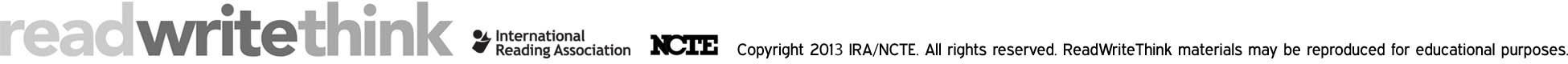 What I KnowWhat I Want to KnowWhat I Learned